Independent Novels – 122 English “No matter how busy you may think you are, you must find time for reading, or surrender yourself to self-chosen ignorance.”Why read?  Well there are nine reasons…Reading is rewarding Reading builds a mature vocabularyReading makes you a better readerReading is ‘hard’ and ‘hard’ is necessaryReading makes you smarterReading prepares you for the world of workReading well is finically rewardingReading opens the door to college and beyondReading arms you against oppression We are going to attempt to set aside 15% of our weekly classes for independent reading.  Every Wednesday you will be expected to bring your approved Independent Novel to class.  You will read approximately 45 minutes, given that we have a full 5 day week. You will be reading three (3) Independent Novels over the course of this semester.  Your novel choices will have to respect the following categories – Classic, Canadian Content and Free-Choice (For MGP).You will be expected to have each novel read by a pre-determined date (see below).  Following these due dates, you will complete a book talk with the class.Tentative Novel Due Dates: Novel #1 (Classic) – October 9th       Novel #2 (Canadian Content) – November 13th     Novel #3 (Free-Choice MGP) – Due for MGP  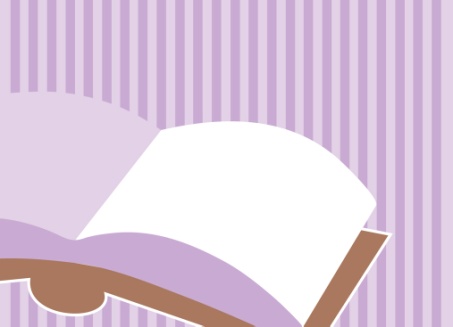 ENJOY!